Presentation presented by Dr. Kawa Wali   and Lecturer Banr Karim Darwish  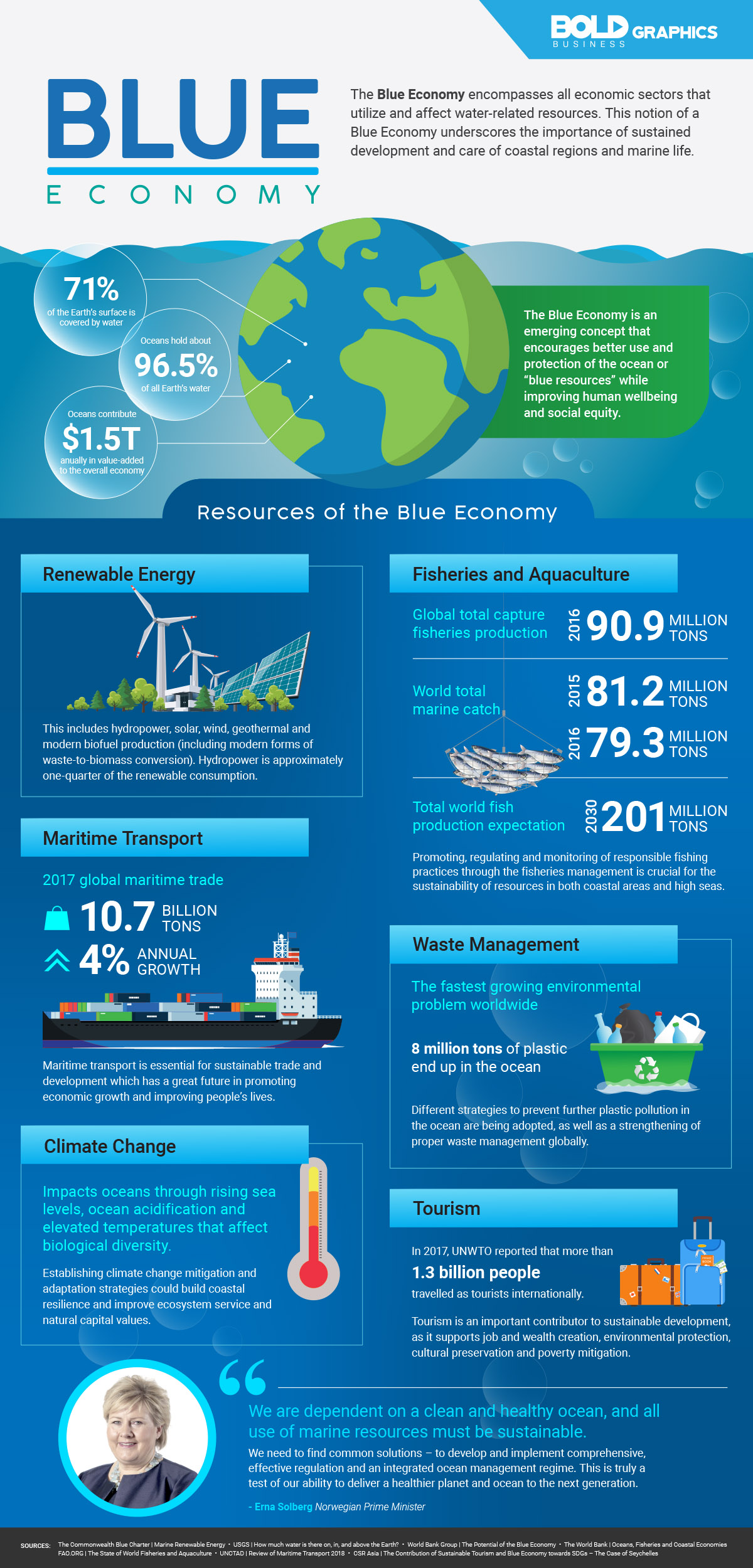 23-01-2024